2018-2019 Branded Packaging Order Form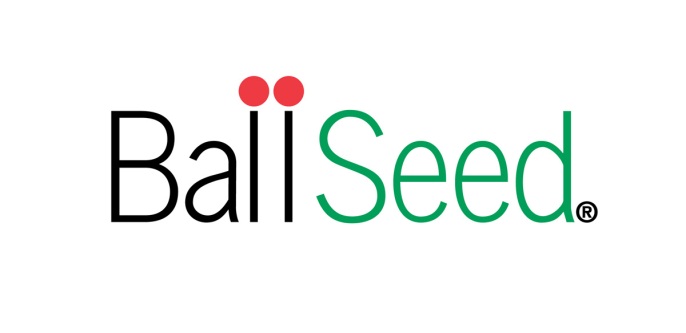 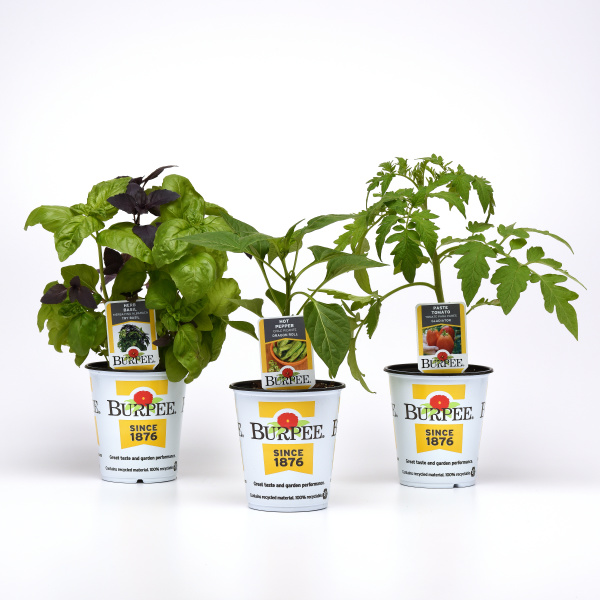  Complete this order form, then forward it to Summit Plastic Co. at the address, phone, fax or one of the emails below.OfficeUse OnlyFromFromFromFromFromToToToTimeTimeTimeDateOrder No.Order No.Order No.Entered ByEntered ByInvoice ToNameCustomer No.Ship ToNameCompanyCompanyAddressStreet AddressCityCityCityCityState/ProvinceCountryCountryCountryZip/Postal CodeCityCityCityCityCityState/ProvinceCountryCountryZip/Postal CodeEmail AddressEmail AddressEmail AddressEmail AddressPhone(     )       Phone(     )       Phone(     )       Phone(     )       Phone(     )       Fax(     )       Fax(     )       Fax(     )       Fax(     )       Phone(     )       Phone(     )       Phone(     )       Phone(     )       Fax(     )       Fax(     )       Fax(     )       Fax(     )       Fax(     )       Customer P.O. No.Customer P.O. No.Customer P.O. No.Sales RepSales RepRequestedShip Date:       RequestedShip Date:       RequestedShip Date:       RequestedShip Date:       RequestedShip Method:       RequestedShip Method:       RequestedShip Method:       RequestedShip Method:       RequestedShip Method:       Pots/Packs/Trays – Prices Subject to ChangePots/Packs/Trays – Prices Subject to ChangePots/Packs/Trays – Prices Subject to ChangeCountPerCartonBulk$20,000 +Grower Cost$/1000$3,000-$19,999Grower Cost$/1000$500-$2,999 Grower Cost$/1000CartonQuantityTOTALVALUEBurpeeBurpeeBurpeeBurpeeBurpeeBurpeeBurpeeBurpeeBurpeeBurpee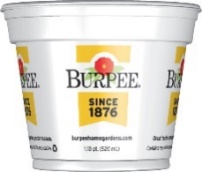 Pot 10cm (4.0") T Printed – w/generic UPC1,68019,050/gyld$59.50$74.38$96.69Pot 11cm (4.25") H Printed – w/generic UPC2,00015,500/gyld$60.75$75.94$98.72Pot 12cm (4.5") T Printed – w/generic UPC1,42512,900/gyld$68.20$85.25$110.83Pot 15cm (6") 5* L Printed – w/generic UPC6006,095/gyld$90.00$112.50$146.25Pot 19cm (7.5") L Printed – w/generic UPC3608,640/skid$137.00$171.25$222.63Pots/Packs/Trays – Prices Subject to ChangePots/Packs/Trays – Prices Subject to ChangePots/Packs/Trays – Prices Subject to ChangeCountPerCartonBulk$20,000 +Grower Cost$/1000$3,000-$19,999Grower Cost$/1000$500-$2,999 Grower Cost$/1000CartonQuantityTOTALVALUEWave® PetuniasWave® PetuniasWave® PetuniasWave® PetuniasWave® PetuniasWave® PetuniasWave® PetuniasWave® PetuniasWave® PetuniasWave® Petunias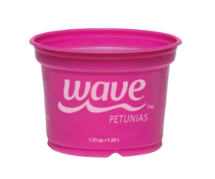 Wave Pot – Pink 11cm (4.25") H Printed – w/generic UPC2,00015,500/gyld$65.00$81.25$105.63Wave Pot – Pink 12cm (4.5") T Printed – w/generic UPC1,42512,900/gyld$80.00$100.00$130.00Wave Pot – Pink 15cm (6") 5* L Printed – w/generic UPC6006,095/gyld$105.00$131.25$170.63Wave Pot – Pink 19cm (7.5") L Printed – w/generic UPC3608,640/skid$165.00$206.25$268.13Pots/Packs/Trays – Prices Subject to ChangePots/Packs/Trays – Prices Subject to ChangePots/Packs/Trays – Prices Subject to ChangeCountPerCartonBulk$20,000 +Grower Cost$/1000$20,000 +Grower Cost$/1000$3,000-$19,999Grower Cost$/1000$500-$2,999 Grower Cost$/1000CartonQuantityCartonQuantityTOTALVALUEWave® PetuniasWave® PetuniasWave® PetuniasWave® PetuniasWave® PetuniasWave® PetuniasWave® PetuniasWave® PetuniasWave® PetuniasWave® PetuniasWave® PetuniasWave® Petunias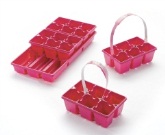 Wave Slim Wise - Pink MM666150$140.00$140.00$175.00$227.50Market Mate 6-Pack – Pink (Wave® Handle required)48150$182.00$182.00$227.50$295.75Wave Slim Wise - Pink MM6 Tray44100$360.00$360.00$450.00$585.006-Pack Tray – Pink SW Low 2cr-2sr MM6 Tray32100$571.00$571.00$713.75$927.88TraysTraysTraysTraysTraysTraysTraysTraysTraysTraysTraysTraysFiller Tray 10cm (4") T-10 - 10 Count Black10044$351.12$351.12$412.57$504.80Filler Tray 10.5cm (4") H-10 - 10 Count Black10040$ 361.68$ 361.68$ 428.92$ 524.80Filler Tray 11cm (4.25") H-10 - 10 Count Black10036$ 482.06$ 482.06$ 594.34$ 730.00Filler Tray 12cm (4.5") T-8 - 8 Count Black10024$ 523.79$ 523.79$ 615.45$ 750.85Filler Tray 15cm (6") L-6 - 6 Count Black5042$ 727.23$ 727.23$ 854.50$ 1,049.53Market Mate 6 - Black15048$ 196.23$ 196.23$ 230.82$ 283.42SW Low 2CR-2SR Tray - Black10033$ 408.69$ 408.69$ 448.96$ 589.49Other pot sizes may be ordered if ganged factory run minimums are met.  Minimum order $500.00All prices in U.S. Dollars. Early Order Discount applies to branded plastic pots and trays only. All prices are subject to change.Cash: 1% 10; net 30 days. VISA and MasterCard accepted. Orders under $5,000.00 without established credit at Summit Plastic Company require payment by VISA or MasterCard.Summit Plastic & JanorPot finance charge of 2% per month (24% APR) will apply on all overdue receivables.If pots/trays are not in stock, allow 6 to 8 weeks lead time.Grouped color runs and grouped printing runs required to offer above pricing levels; will advise November 1 if we cannot fulfill order.Other Ball Brand pot art: Luna Hibiscus, Ornamental Millet and Snow Angels are available if factory minimums of 30,000 pots per print run are met.Additional JanorPot Sizes can be made available subject to minimums.Freight: Freight is prepaid on truckload or greater quantities (truckload 26+ skid spaces), 8-25 pallets on a planned pool truck, freight is prepaid with a $150.00 charge per drop. Less than 8 pallets, freight costs added to invoice. All freight charges FOB Akron, OH.LTL = FOB Akron, Ohio. Partial shipments will be invoiced for freight at time of delivery.Minimum order of 30,000 pots rounded to the nearest full unit for custom UPC application. $250.00 per plate charge.12-week lead time required on all special print runs.12 week lead time during busy season (November - March).Other pot sizes may be ordered if ganged factory run minimums are met.  Minimum order $500.00All prices in U.S. Dollars. Early Order Discount applies to branded plastic pots and trays only. All prices are subject to change.Cash: 1% 10; net 30 days. VISA and MasterCard accepted. Orders under $5,000.00 without established credit at Summit Plastic Company require payment by VISA or MasterCard.Summit Plastic & JanorPot finance charge of 2% per month (24% APR) will apply on all overdue receivables.If pots/trays are not in stock, allow 6 to 8 weeks lead time.Grouped color runs and grouped printing runs required to offer above pricing levels; will advise November 1 if we cannot fulfill order.Other Ball Brand pot art: Luna Hibiscus, Ornamental Millet and Snow Angels are available if factory minimums of 30,000 pots per print run are met.Additional JanorPot Sizes can be made available subject to minimums.Freight: Freight is prepaid on truckload or greater quantities (truckload 26+ skid spaces), 8-25 pallets on a planned pool truck, freight is prepaid with a $150.00 charge per drop. Less than 8 pallets, freight costs added to invoice. All freight charges FOB Akron, OH.LTL = FOB Akron, Ohio. Partial shipments will be invoiced for freight at time of delivery.Minimum order of 30,000 pots rounded to the nearest full unit for custom UPC application. $250.00 per plate charge.12-week lead time required on all special print runs.12 week lead time during busy season (November - March).Other pot sizes may be ordered if ganged factory run minimums are met.  Minimum order $500.00All prices in U.S. Dollars. Early Order Discount applies to branded plastic pots and trays only. All prices are subject to change.Cash: 1% 10; net 30 days. VISA and MasterCard accepted. Orders under $5,000.00 without established credit at Summit Plastic Company require payment by VISA or MasterCard.Summit Plastic & JanorPot finance charge of 2% per month (24% APR) will apply on all overdue receivables.If pots/trays are not in stock, allow 6 to 8 weeks lead time.Grouped color runs and grouped printing runs required to offer above pricing levels; will advise November 1 if we cannot fulfill order.Other Ball Brand pot art: Luna Hibiscus, Ornamental Millet and Snow Angels are available if factory minimums of 30,000 pots per print run are met.Additional JanorPot Sizes can be made available subject to minimums.Freight: Freight is prepaid on truckload or greater quantities (truckload 26+ skid spaces), 8-25 pallets on a planned pool truck, freight is prepaid with a $150.00 charge per drop. Less than 8 pallets, freight costs added to invoice. All freight charges FOB Akron, OH.LTL = FOB Akron, Ohio. Partial shipments will be invoiced for freight at time of delivery.Minimum order of 30,000 pots rounded to the nearest full unit for custom UPC application. $250.00 per plate charge.12-week lead time required on all special print runs.12 week lead time during busy season (November - March).Other pot sizes may be ordered if ganged factory run minimums are met.  Minimum order $500.00All prices in U.S. Dollars. Early Order Discount applies to branded plastic pots and trays only. All prices are subject to change.Cash: 1% 10; net 30 days. VISA and MasterCard accepted. Orders under $5,000.00 without established credit at Summit Plastic Company require payment by VISA or MasterCard.Summit Plastic & JanorPot finance charge of 2% per month (24% APR) will apply on all overdue receivables.If pots/trays are not in stock, allow 6 to 8 weeks lead time.Grouped color runs and grouped printing runs required to offer above pricing levels; will advise November 1 if we cannot fulfill order.Other Ball Brand pot art: Luna Hibiscus, Ornamental Millet and Snow Angels are available if factory minimums of 30,000 pots per print run are met.Additional JanorPot Sizes can be made available subject to minimums.Freight: Freight is prepaid on truckload or greater quantities (truckload 26+ skid spaces), 8-25 pallets on a planned pool truck, freight is prepaid with a $150.00 charge per drop. Less than 8 pallets, freight costs added to invoice. All freight charges FOB Akron, OH.LTL = FOB Akron, Ohio. Partial shipments will be invoiced for freight at time of delivery.Minimum order of 30,000 pots rounded to the nearest full unit for custom UPC application. $250.00 per plate charge.12-week lead time required on all special print runs.12 week lead time during busy season (November - March).Other pot sizes may be ordered if ganged factory run minimums are met.  Minimum order $500.00All prices in U.S. Dollars. Early Order Discount applies to branded plastic pots and trays only. All prices are subject to change.Cash: 1% 10; net 30 days. VISA and MasterCard accepted. Orders under $5,000.00 without established credit at Summit Plastic Company require payment by VISA or MasterCard.Summit Plastic & JanorPot finance charge of 2% per month (24% APR) will apply on all overdue receivables.If pots/trays are not in stock, allow 6 to 8 weeks lead time.Grouped color runs and grouped printing runs required to offer above pricing levels; will advise November 1 if we cannot fulfill order.Other Ball Brand pot art: Luna Hibiscus, Ornamental Millet and Snow Angels are available if factory minimums of 30,000 pots per print run are met.Additional JanorPot Sizes can be made available subject to minimums.Freight: Freight is prepaid on truckload or greater quantities (truckload 26+ skid spaces), 8-25 pallets on a planned pool truck, freight is prepaid with a $150.00 charge per drop. Less than 8 pallets, freight costs added to invoice. All freight charges FOB Akron, OH.LTL = FOB Akron, Ohio. Partial shipments will be invoiced for freight at time of delivery.Minimum order of 30,000 pots rounded to the nearest full unit for custom UPC application. $250.00 per plate charge.12-week lead time required on all special print runs.12 week lead time during busy season (November - March).Other pot sizes may be ordered if ganged factory run minimums are met.  Minimum order $500.00All prices in U.S. Dollars. Early Order Discount applies to branded plastic pots and trays only. All prices are subject to change.Cash: 1% 10; net 30 days. VISA and MasterCard accepted. Orders under $5,000.00 without established credit at Summit Plastic Company require payment by VISA or MasterCard.Summit Plastic & JanorPot finance charge of 2% per month (24% APR) will apply on all overdue receivables.If pots/trays are not in stock, allow 6 to 8 weeks lead time.Grouped color runs and grouped printing runs required to offer above pricing levels; will advise November 1 if we cannot fulfill order.Other Ball Brand pot art: Luna Hibiscus, Ornamental Millet and Snow Angels are available if factory minimums of 30,000 pots per print run are met.Additional JanorPot Sizes can be made available subject to minimums.Freight: Freight is prepaid on truckload or greater quantities (truckload 26+ skid spaces), 8-25 pallets on a planned pool truck, freight is prepaid with a $150.00 charge per drop. Less than 8 pallets, freight costs added to invoice. All freight charges FOB Akron, OH.LTL = FOB Akron, Ohio. Partial shipments will be invoiced for freight at time of delivery.Minimum order of 30,000 pots rounded to the nearest full unit for custom UPC application. $250.00 per plate charge.12-week lead time required on all special print runs.12 week lead time during busy season (November - March).Pots/Packs/Trays TotalPots/Packs/Trays TotalPots/Packs/Trays TotalOther pot sizes may be ordered if ganged factory run minimums are met.  Minimum order $500.00All prices in U.S. Dollars. Early Order Discount applies to branded plastic pots and trays only. All prices are subject to change.Cash: 1% 10; net 30 days. VISA and MasterCard accepted. Orders under $5,000.00 without established credit at Summit Plastic Company require payment by VISA or MasterCard.Summit Plastic & JanorPot finance charge of 2% per month (24% APR) will apply on all overdue receivables.If pots/trays are not in stock, allow 6 to 8 weeks lead time.Grouped color runs and grouped printing runs required to offer above pricing levels; will advise November 1 if we cannot fulfill order.Other Ball Brand pot art: Luna Hibiscus, Ornamental Millet and Snow Angels are available if factory minimums of 30,000 pots per print run are met.Additional JanorPot Sizes can be made available subject to minimums.Freight: Freight is prepaid on truckload or greater quantities (truckload 26+ skid spaces), 8-25 pallets on a planned pool truck, freight is prepaid with a $150.00 charge per drop. Less than 8 pallets, freight costs added to invoice. All freight charges FOB Akron, OH.LTL = FOB Akron, Ohio. Partial shipments will be invoiced for freight at time of delivery.Minimum order of 30,000 pots rounded to the nearest full unit for custom UPC application. $250.00 per plate charge.12-week lead time required on all special print runs.12 week lead time during busy season (November - March).Other pot sizes may be ordered if ganged factory run minimums are met.  Minimum order $500.00All prices in U.S. Dollars. Early Order Discount applies to branded plastic pots and trays only. All prices are subject to change.Cash: 1% 10; net 30 days. VISA and MasterCard accepted. Orders under $5,000.00 without established credit at Summit Plastic Company require payment by VISA or MasterCard.Summit Plastic & JanorPot finance charge of 2% per month (24% APR) will apply on all overdue receivables.If pots/trays are not in stock, allow 6 to 8 weeks lead time.Grouped color runs and grouped printing runs required to offer above pricing levels; will advise November 1 if we cannot fulfill order.Other Ball Brand pot art: Luna Hibiscus, Ornamental Millet and Snow Angels are available if factory minimums of 30,000 pots per print run are met.Additional JanorPot Sizes can be made available subject to minimums.Freight: Freight is prepaid on truckload or greater quantities (truckload 26+ skid spaces), 8-25 pallets on a planned pool truck, freight is prepaid with a $150.00 charge per drop. Less than 8 pallets, freight costs added to invoice. All freight charges FOB Akron, OH.LTL = FOB Akron, Ohio. Partial shipments will be invoiced for freight at time of delivery.Minimum order of 30,000 pots rounded to the nearest full unit for custom UPC application. $250.00 per plate charge.12-week lead time required on all special print runs.12 week lead time during busy season (November - March).Other pot sizes may be ordered if ganged factory run minimums are met.  Minimum order $500.00All prices in U.S. Dollars. Early Order Discount applies to branded plastic pots and trays only. All prices are subject to change.Cash: 1% 10; net 30 days. VISA and MasterCard accepted. Orders under $5,000.00 without established credit at Summit Plastic Company require payment by VISA or MasterCard.Summit Plastic & JanorPot finance charge of 2% per month (24% APR) will apply on all overdue receivables.If pots/trays are not in stock, allow 6 to 8 weeks lead time.Grouped color runs and grouped printing runs required to offer above pricing levels; will advise November 1 if we cannot fulfill order.Other Ball Brand pot art: Luna Hibiscus, Ornamental Millet and Snow Angels are available if factory minimums of 30,000 pots per print run are met.Additional JanorPot Sizes can be made available subject to minimums.Freight: Freight is prepaid on truckload or greater quantities (truckload 26+ skid spaces), 8-25 pallets on a planned pool truck, freight is prepaid with a $150.00 charge per drop. Less than 8 pallets, freight costs added to invoice. All freight charges FOB Akron, OH.LTL = FOB Akron, Ohio. Partial shipments will be invoiced for freight at time of delivery.Minimum order of 30,000 pots rounded to the nearest full unit for custom UPC application. $250.00 per plate charge.12-week lead time required on all special print runs.12 week lead time during busy season (November - March).Other pot sizes may be ordered if ganged factory run minimums are met.  Minimum order $500.00All prices in U.S. Dollars. Early Order Discount applies to branded plastic pots and trays only. All prices are subject to change.Cash: 1% 10; net 30 days. VISA and MasterCard accepted. Orders under $5,000.00 without established credit at Summit Plastic Company require payment by VISA or MasterCard.Summit Plastic & JanorPot finance charge of 2% per month (24% APR) will apply on all overdue receivables.If pots/trays are not in stock, allow 6 to 8 weeks lead time.Grouped color runs and grouped printing runs required to offer above pricing levels; will advise November 1 if we cannot fulfill order.Other Ball Brand pot art: Luna Hibiscus, Ornamental Millet and Snow Angels are available if factory minimums of 30,000 pots per print run are met.Additional JanorPot Sizes can be made available subject to minimums.Freight: Freight is prepaid on truckload or greater quantities (truckload 26+ skid spaces), 8-25 pallets on a planned pool truck, freight is prepaid with a $150.00 charge per drop. Less than 8 pallets, freight costs added to invoice. All freight charges FOB Akron, OH.LTL = FOB Akron, Ohio. Partial shipments will be invoiced for freight at time of delivery.Minimum order of 30,000 pots rounded to the nearest full unit for custom UPC application. $250.00 per plate charge.12-week lead time required on all special print runs.12 week lead time during busy season (November - March).Other pot sizes may be ordered if ganged factory run minimums are met.  Minimum order $500.00All prices in U.S. Dollars. Early Order Discount applies to branded plastic pots and trays only. All prices are subject to change.Cash: 1% 10; net 30 days. VISA and MasterCard accepted. Orders under $5,000.00 without established credit at Summit Plastic Company require payment by VISA or MasterCard.Summit Plastic & JanorPot finance charge of 2% per month (24% APR) will apply on all overdue receivables.If pots/trays are not in stock, allow 6 to 8 weeks lead time.Grouped color runs and grouped printing runs required to offer above pricing levels; will advise November 1 if we cannot fulfill order.Other Ball Brand pot art: Luna Hibiscus, Ornamental Millet and Snow Angels are available if factory minimums of 30,000 pots per print run are met.Additional JanorPot Sizes can be made available subject to minimums.Freight: Freight is prepaid on truckload or greater quantities (truckload 26+ skid spaces), 8-25 pallets on a planned pool truck, freight is prepaid with a $150.00 charge per drop. Less than 8 pallets, freight costs added to invoice. All freight charges FOB Akron, OH.LTL = FOB Akron, Ohio. Partial shipments will be invoiced for freight at time of delivery.Minimum order of 30,000 pots rounded to the nearest full unit for custom UPC application. $250.00 per plate charge.12-week lead time required on all special print runs.12 week lead time during busy season (November - March).Other pot sizes may be ordered if ganged factory run minimums are met.  Minimum order $500.00All prices in U.S. Dollars. Early Order Discount applies to branded plastic pots and trays only. All prices are subject to change.Cash: 1% 10; net 30 days. VISA and MasterCard accepted. Orders under $5,000.00 without established credit at Summit Plastic Company require payment by VISA or MasterCard.Summit Plastic & JanorPot finance charge of 2% per month (24% APR) will apply on all overdue receivables.If pots/trays are not in stock, allow 6 to 8 weeks lead time.Grouped color runs and grouped printing runs required to offer above pricing levels; will advise November 1 if we cannot fulfill order.Other Ball Brand pot art: Luna Hibiscus, Ornamental Millet and Snow Angels are available if factory minimums of 30,000 pots per print run are met.Additional JanorPot Sizes can be made available subject to minimums.Freight: Freight is prepaid on truckload or greater quantities (truckload 26+ skid spaces), 8-25 pallets on a planned pool truck, freight is prepaid with a $150.00 charge per drop. Less than 8 pallets, freight costs added to invoice. All freight charges FOB Akron, OH.LTL = FOB Akron, Ohio. Partial shipments will be invoiced for freight at time of delivery.Minimum order of 30,000 pots rounded to the nearest full unit for custom UPC application. $250.00 per plate charge.12-week lead time required on all special print runs.12 week lead time during busy season (November - March).Total DueTotal DueTotal DueOther pot sizes may be ordered if ganged factory run minimums are met.  Minimum order $500.00All prices in U.S. Dollars. Early Order Discount applies to branded plastic pots and trays only. All prices are subject to change.Cash: 1% 10; net 30 days. VISA and MasterCard accepted. Orders under $5,000.00 without established credit at Summit Plastic Company require payment by VISA or MasterCard.Summit Plastic & JanorPot finance charge of 2% per month (24% APR) will apply on all overdue receivables.If pots/trays are not in stock, allow 6 to 8 weeks lead time.Grouped color runs and grouped printing runs required to offer above pricing levels; will advise November 1 if we cannot fulfill order.Other Ball Brand pot art: Luna Hibiscus, Ornamental Millet and Snow Angels are available if factory minimums of 30,000 pots per print run are met.Additional JanorPot Sizes can be made available subject to minimums.Freight: Freight is prepaid on truckload or greater quantities (truckload 26+ skid spaces), 8-25 pallets on a planned pool truck, freight is prepaid with a $150.00 charge per drop. Less than 8 pallets, freight costs added to invoice. All freight charges FOB Akron, OH.LTL = FOB Akron, Ohio. Partial shipments will be invoiced for freight at time of delivery.Minimum order of 30,000 pots rounded to the nearest full unit for custom UPC application. $250.00 per plate charge.12-week lead time required on all special print runs.12 week lead time during busy season (November - March).Other pot sizes may be ordered if ganged factory run minimums are met.  Minimum order $500.00All prices in U.S. Dollars. Early Order Discount applies to branded plastic pots and trays only. All prices are subject to change.Cash: 1% 10; net 30 days. VISA and MasterCard accepted. Orders under $5,000.00 without established credit at Summit Plastic Company require payment by VISA or MasterCard.Summit Plastic & JanorPot finance charge of 2% per month (24% APR) will apply on all overdue receivables.If pots/trays are not in stock, allow 6 to 8 weeks lead time.Grouped color runs and grouped printing runs required to offer above pricing levels; will advise November 1 if we cannot fulfill order.Other Ball Brand pot art: Luna Hibiscus, Ornamental Millet and Snow Angels are available if factory minimums of 30,000 pots per print run are met.Additional JanorPot Sizes can be made available subject to minimums.Freight: Freight is prepaid on truckload or greater quantities (truckload 26+ skid spaces), 8-25 pallets on a planned pool truck, freight is prepaid with a $150.00 charge per drop. Less than 8 pallets, freight costs added to invoice. All freight charges FOB Akron, OH.LTL = FOB Akron, Ohio. Partial shipments will be invoiced for freight at time of delivery.Minimum order of 30,000 pots rounded to the nearest full unit for custom UPC application. $250.00 per plate charge.12-week lead time required on all special print runs.12 week lead time during busy season (November - March).Other pot sizes may be ordered if ganged factory run minimums are met.  Minimum order $500.00All prices in U.S. Dollars. Early Order Discount applies to branded plastic pots and trays only. All prices are subject to change.Cash: 1% 10; net 30 days. VISA and MasterCard accepted. Orders under $5,000.00 without established credit at Summit Plastic Company require payment by VISA or MasterCard.Summit Plastic & JanorPot finance charge of 2% per month (24% APR) will apply on all overdue receivables.If pots/trays are not in stock, allow 6 to 8 weeks lead time.Grouped color runs and grouped printing runs required to offer above pricing levels; will advise November 1 if we cannot fulfill order.Other Ball Brand pot art: Luna Hibiscus, Ornamental Millet and Snow Angels are available if factory minimums of 30,000 pots per print run are met.Additional JanorPot Sizes can be made available subject to minimums.Freight: Freight is prepaid on truckload or greater quantities (truckload 26+ skid spaces), 8-25 pallets on a planned pool truck, freight is prepaid with a $150.00 charge per drop. Less than 8 pallets, freight costs added to invoice. All freight charges FOB Akron, OH.LTL = FOB Akron, Ohio. Partial shipments will be invoiced for freight at time of delivery.Minimum order of 30,000 pots rounded to the nearest full unit for custom UPC application. $250.00 per plate charge.12-week lead time required on all special print runs.12 week lead time during busy season (November - March).Other pot sizes may be ordered if ganged factory run minimums are met.  Minimum order $500.00All prices in U.S. Dollars. Early Order Discount applies to branded plastic pots and trays only. All prices are subject to change.Cash: 1% 10; net 30 days. VISA and MasterCard accepted. Orders under $5,000.00 without established credit at Summit Plastic Company require payment by VISA or MasterCard.Summit Plastic & JanorPot finance charge of 2% per month (24% APR) will apply on all overdue receivables.If pots/trays are not in stock, allow 6 to 8 weeks lead time.Grouped color runs and grouped printing runs required to offer above pricing levels; will advise November 1 if we cannot fulfill order.Other Ball Brand pot art: Luna Hibiscus, Ornamental Millet and Snow Angels are available if factory minimums of 30,000 pots per print run are met.Additional JanorPot Sizes can be made available subject to minimums.Freight: Freight is prepaid on truckload or greater quantities (truckload 26+ skid spaces), 8-25 pallets on a planned pool truck, freight is prepaid with a $150.00 charge per drop. Less than 8 pallets, freight costs added to invoice. All freight charges FOB Akron, OH.LTL = FOB Akron, Ohio. Partial shipments will be invoiced for freight at time of delivery.Minimum order of 30,000 pots rounded to the nearest full unit for custom UPC application. $250.00 per plate charge.12-week lead time required on all special print runs.12 week lead time during busy season (November - March).Other pot sizes may be ordered if ganged factory run minimums are met.  Minimum order $500.00All prices in U.S. Dollars. Early Order Discount applies to branded plastic pots and trays only. All prices are subject to change.Cash: 1% 10; net 30 days. VISA and MasterCard accepted. Orders under $5,000.00 without established credit at Summit Plastic Company require payment by VISA or MasterCard.Summit Plastic & JanorPot finance charge of 2% per month (24% APR) will apply on all overdue receivables.If pots/trays are not in stock, allow 6 to 8 weeks lead time.Grouped color runs and grouped printing runs required to offer above pricing levels; will advise November 1 if we cannot fulfill order.Other Ball Brand pot art: Luna Hibiscus, Ornamental Millet and Snow Angels are available if factory minimums of 30,000 pots per print run are met.Additional JanorPot Sizes can be made available subject to minimums.Freight: Freight is prepaid on truckload or greater quantities (truckload 26+ skid spaces), 8-25 pallets on a planned pool truck, freight is prepaid with a $150.00 charge per drop. Less than 8 pallets, freight costs added to invoice. All freight charges FOB Akron, OH.LTL = FOB Akron, Ohio. Partial shipments will be invoiced for freight at time of delivery.Minimum order of 30,000 pots rounded to the nearest full unit for custom UPC application. $250.00 per plate charge.12-week lead time required on all special print runs.12 week lead time during busy season (November - March).Other pot sizes may be ordered if ganged factory run minimums are met.  Minimum order $500.00All prices in U.S. Dollars. Early Order Discount applies to branded plastic pots and trays only. All prices are subject to change.Cash: 1% 10; net 30 days. VISA and MasterCard accepted. Orders under $5,000.00 without established credit at Summit Plastic Company require payment by VISA or MasterCard.Summit Plastic & JanorPot finance charge of 2% per month (24% APR) will apply on all overdue receivables.If pots/trays are not in stock, allow 6 to 8 weeks lead time.Grouped color runs and grouped printing runs required to offer above pricing levels; will advise November 1 if we cannot fulfill order.Other Ball Brand pot art: Luna Hibiscus, Ornamental Millet and Snow Angels are available if factory minimums of 30,000 pots per print run are met.Additional JanorPot Sizes can be made available subject to minimums.Freight: Freight is prepaid on truckload or greater quantities (truckload 26+ skid spaces), 8-25 pallets on a planned pool truck, freight is prepaid with a $150.00 charge per drop. Less than 8 pallets, freight costs added to invoice. All freight charges FOB Akron, OH.LTL = FOB Akron, Ohio. Partial shipments will be invoiced for freight at time of delivery.Minimum order of 30,000 pots rounded to the nearest full unit for custom UPC application. $250.00 per plate charge.12-week lead time required on all special print runs.12 week lead time during busy season (November - March).Other pot sizes may be ordered if ganged factory run minimums are met.  Minimum order $500.00All prices in U.S. Dollars. Early Order Discount applies to branded plastic pots and trays only. All prices are subject to change.Cash: 1% 10; net 30 days. VISA and MasterCard accepted. Orders under $5,000.00 without established credit at Summit Plastic Company require payment by VISA or MasterCard.Summit Plastic & JanorPot finance charge of 2% per month (24% APR) will apply on all overdue receivables.If pots/trays are not in stock, allow 6 to 8 weeks lead time.Grouped color runs and grouped printing runs required to offer above pricing levels; will advise November 1 if we cannot fulfill order.Other Ball Brand pot art: Luna Hibiscus, Ornamental Millet and Snow Angels are available if factory minimums of 30,000 pots per print run are met.Additional JanorPot Sizes can be made available subject to minimums.Freight: Freight is prepaid on truckload or greater quantities (truckload 26+ skid spaces), 8-25 pallets on a planned pool truck, freight is prepaid with a $150.00 charge per drop. Less than 8 pallets, freight costs added to invoice. All freight charges FOB Akron, OH.LTL = FOB Akron, Ohio. Partial shipments will be invoiced for freight at time of delivery.Minimum order of 30,000 pots rounded to the nearest full unit for custom UPC application. $250.00 per plate charge.12-week lead time required on all special print runs.12 week lead time during busy season (November - March).Other pot sizes may be ordered if ganged factory run minimums are met.  Minimum order $500.00All prices in U.S. Dollars. Early Order Discount applies to branded plastic pots and trays only. All prices are subject to change.Cash: 1% 10; net 30 days. VISA and MasterCard accepted. Orders under $5,000.00 without established credit at Summit Plastic Company require payment by VISA or MasterCard.Summit Plastic & JanorPot finance charge of 2% per month (24% APR) will apply on all overdue receivables.If pots/trays are not in stock, allow 6 to 8 weeks lead time.Grouped color runs and grouped printing runs required to offer above pricing levels; will advise November 1 if we cannot fulfill order.Other Ball Brand pot art: Luna Hibiscus, Ornamental Millet and Snow Angels are available if factory minimums of 30,000 pots per print run are met.Additional JanorPot Sizes can be made available subject to minimums.Freight: Freight is prepaid on truckload or greater quantities (truckload 26+ skid spaces), 8-25 pallets on a planned pool truck, freight is prepaid with a $150.00 charge per drop. Less than 8 pallets, freight costs added to invoice. All freight charges FOB Akron, OH.LTL = FOB Akron, Ohio. Partial shipments will be invoiced for freight at time of delivery.Minimum order of 30,000 pots rounded to the nearest full unit for custom UPC application. $250.00 per plate charge.12-week lead time required on all special print runs.12 week lead time during busy season (November - March).Other pot sizes may be ordered if ganged factory run minimums are met.  Minimum order $500.00All prices in U.S. Dollars. Early Order Discount applies to branded plastic pots and trays only. All prices are subject to change.Cash: 1% 10; net 30 days. VISA and MasterCard accepted. Orders under $5,000.00 without established credit at Summit Plastic Company require payment by VISA or MasterCard.Summit Plastic & JanorPot finance charge of 2% per month (24% APR) will apply on all overdue receivables.If pots/trays are not in stock, allow 6 to 8 weeks lead time.Grouped color runs and grouped printing runs required to offer above pricing levels; will advise November 1 if we cannot fulfill order.Other Ball Brand pot art: Luna Hibiscus, Ornamental Millet and Snow Angels are available if factory minimums of 30,000 pots per print run are met.Additional JanorPot Sizes can be made available subject to minimums.Freight: Freight is prepaid on truckload or greater quantities (truckload 26+ skid spaces), 8-25 pallets on a planned pool truck, freight is prepaid with a $150.00 charge per drop. Less than 8 pallets, freight costs added to invoice. All freight charges FOB Akron, OH.LTL = FOB Akron, Ohio. Partial shipments will be invoiced for freight at time of delivery.Minimum order of 30,000 pots rounded to the nearest full unit for custom UPC application. $250.00 per plate charge.12-week lead time required on all special print runs.12 week lead time during busy season (November - March).Other pot sizes may be ordered if ganged factory run minimums are met.  Minimum order $500.00All prices in U.S. Dollars. Early Order Discount applies to branded plastic pots and trays only. All prices are subject to change.Cash: 1% 10; net 30 days. VISA and MasterCard accepted. Orders under $5,000.00 without established credit at Summit Plastic Company require payment by VISA or MasterCard.Summit Plastic & JanorPot finance charge of 2% per month (24% APR) will apply on all overdue receivables.If pots/trays are not in stock, allow 6 to 8 weeks lead time.Grouped color runs and grouped printing runs required to offer above pricing levels; will advise November 1 if we cannot fulfill order.Other Ball Brand pot art: Luna Hibiscus, Ornamental Millet and Snow Angels are available if factory minimums of 30,000 pots per print run are met.Additional JanorPot Sizes can be made available subject to minimums.Freight: Freight is prepaid on truckload or greater quantities (truckload 26+ skid spaces), 8-25 pallets on a planned pool truck, freight is prepaid with a $150.00 charge per drop. Less than 8 pallets, freight costs added to invoice. All freight charges FOB Akron, OH.LTL = FOB Akron, Ohio. Partial shipments will be invoiced for freight at time of delivery.Minimum order of 30,000 pots rounded to the nearest full unit for custom UPC application. $250.00 per plate charge.12-week lead time required on all special print runs.12 week lead time during busy season (November - March).Other pot sizes may be ordered if ganged factory run minimums are met.  Minimum order $500.00All prices in U.S. Dollars. Early Order Discount applies to branded plastic pots and trays only. All prices are subject to change.Cash: 1% 10; net 30 days. VISA and MasterCard accepted. Orders under $5,000.00 without established credit at Summit Plastic Company require payment by VISA or MasterCard.Summit Plastic & JanorPot finance charge of 2% per month (24% APR) will apply on all overdue receivables.If pots/trays are not in stock, allow 6 to 8 weeks lead time.Grouped color runs and grouped printing runs required to offer above pricing levels; will advise November 1 if we cannot fulfill order.Other Ball Brand pot art: Luna Hibiscus, Ornamental Millet and Snow Angels are available if factory minimums of 30,000 pots per print run are met.Additional JanorPot Sizes can be made available subject to minimums.Freight: Freight is prepaid on truckload or greater quantities (truckload 26+ skid spaces), 8-25 pallets on a planned pool truck, freight is prepaid with a $150.00 charge per drop. Less than 8 pallets, freight costs added to invoice. All freight charges FOB Akron, OH.LTL = FOB Akron, Ohio. Partial shipments will be invoiced for freight at time of delivery.Minimum order of 30,000 pots rounded to the nearest full unit for custom UPC application. $250.00 per plate charge.12-week lead time required on all special print runs.12 week lead time during busy season (November - March).Other pot sizes may be ordered if ganged factory run minimums are met.  Minimum order $500.00All prices in U.S. Dollars. Early Order Discount applies to branded plastic pots and trays only. All prices are subject to change.Cash: 1% 10; net 30 days. VISA and MasterCard accepted. Orders under $5,000.00 without established credit at Summit Plastic Company require payment by VISA or MasterCard.Summit Plastic & JanorPot finance charge of 2% per month (24% APR) will apply on all overdue receivables.If pots/trays are not in stock, allow 6 to 8 weeks lead time.Grouped color runs and grouped printing runs required to offer above pricing levels; will advise November 1 if we cannot fulfill order.Other Ball Brand pot art: Luna Hibiscus, Ornamental Millet and Snow Angels are available if factory minimums of 30,000 pots per print run are met.Additional JanorPot Sizes can be made available subject to minimums.Freight: Freight is prepaid on truckload or greater quantities (truckload 26+ skid spaces), 8-25 pallets on a planned pool truck, freight is prepaid with a $150.00 charge per drop. Less than 8 pallets, freight costs added to invoice. All freight charges FOB Akron, OH.LTL = FOB Akron, Ohio. Partial shipments will be invoiced for freight at time of delivery.Minimum order of 30,000 pots rounded to the nearest full unit for custom UPC application. $250.00 per plate charge.12-week lead time required on all special print runs.12 week lead time during busy season (November - March).Complete this order form, then forward it to Summit Plastic Co. at the address, phone, fax or one of the emails below:Summit Plastic Company PO Box 664008, Dallas TX 75266-4008Phone: 330-633-3668      1-800-814-3496     Fax: 330-633-9738www.summitplastic.comRobin Buckridge: robind@summitplastic.comKim Roberts: kimroberts@summitplastic.com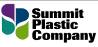 Complete this order form, then forward it to Summit Plastic Co. at the address, phone, fax or one of the emails below:Summit Plastic Company PO Box 664008, Dallas TX 75266-4008Phone: 330-633-3668      1-800-814-3496     Fax: 330-633-9738www.summitplastic.comRobin Buckridge: robind@summitplastic.comKim Roberts: kimroberts@summitplastic.comComplete this order form, then forward it to Summit Plastic Co. at the address, phone, fax or one of the emails below:Summit Plastic Company PO Box 664008, Dallas TX 75266-4008Phone: 330-633-3668      1-800-814-3496     Fax: 330-633-9738www.summitplastic.comRobin Buckridge: robind@summitplastic.comKim Roberts: kimroberts@summitplastic.comComplete this order form, then forward it to Summit Plastic Co. at the address, phone, fax or one of the emails below:Summit Plastic Company PO Box 664008, Dallas TX 75266-4008Phone: 330-633-3668      1-800-814-3496     Fax: 330-633-9738www.summitplastic.comRobin Buckridge: robind@summitplastic.comKim Roberts: kimroberts@summitplastic.comComplete this order form, then forward it to Summit Plastic Co. at the address, phone, fax or one of the emails below:Summit Plastic Company PO Box 664008, Dallas TX 75266-4008Phone: 330-633-3668      1-800-814-3496     Fax: 330-633-9738www.summitplastic.comRobin Buckridge: robind@summitplastic.comKim Roberts: kimroberts@summitplastic.comComplete this order form, then forward it to Summit Plastic Co. at the address, phone, fax or one of the emails below:Summit Plastic Company PO Box 664008, Dallas TX 75266-4008Phone: 330-633-3668      1-800-814-3496     Fax: 330-633-9738www.summitplastic.comRobin Buckridge: robind@summitplastic.comKim Roberts: kimroberts@summitplastic.comComplete this order form, then forward it to Summit Plastic Co. at the address, phone, fax or one of the emails below:Summit Plastic Company PO Box 664008, Dallas TX 75266-4008Phone: 330-633-3668      1-800-814-3496     Fax: 330-633-9738www.summitplastic.comRobin Buckridge: robind@summitplastic.comKim Roberts: kimroberts@summitplastic.com